作为卡塔赫纳生物安全议定书缔约方会议的生物多样性公约缔约方大会第九次会议2018年11月17日至29日，埃及沙姆沙伊赫议程项目11卡塔赫纳生物安全议定书缔约方通过的决定9/9. 加强《公约》及其《议定书》在生物安全相关条款方面的一体化  作为卡塔赫纳生物安全议定书缔约方会议的缔约方大会，回顾缔约方大会关于通过可能的方式方法推动采取一体化办法处理《公约》的生物安全相关条款和《卡塔赫纳议定书》的条款之间的接口问题的第XIII/26号决定，表示注意到拟议的加强一体化的方式方法，并欢迎缔约方大会第14/31号决定。 __________ 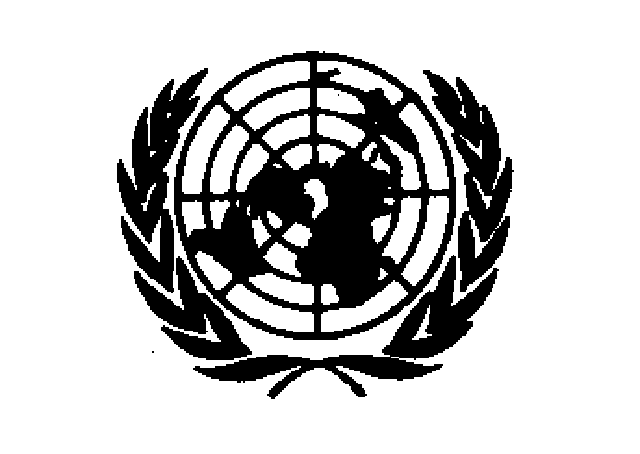 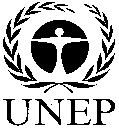 CBDCBDCBD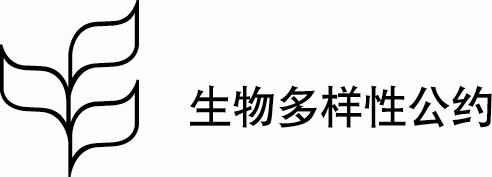 Distr.GENERALCBD/CP/MOP/DEC/9/930 November 2018CHINESEORIGINAL: ENGLISH